30/11/2022 15:45BionexoRESULTADO – TOMADA DE PREÇON° 20223011EM31979HEAPAO Instituto de Gestão e Humanização – IGH, entidade de direito privado e sem fins lucrativos,classificado como Organização Social, vem tornar público o resultado da Tomada de Preços, com afinalidade de adquirir bens, insumos e serviços para o HEAPA - Hospital Estadual de Aparecida deGoiânia, com endereço à Av. Diamante, s/n - St. Conde dos Arcos, Aparecida de Goiânia/GO, CEP:74.969-210.Bionexo do Brasil LtdaRelatório emitido em 30/11/2022 15:45CompradorIGH - HUAPA - HOSPITAL DE URGÊNCIA DE APARECIDA DE GOIÂNIA (11.858.570/0004-86)AV. DIAMANTE, ESQUINA C/ A RUA MUCURI, SN - JARDIM CONDE DOS ARCOS - APARECIDA DE GOIÂNIA, GO CEP: 74969-210Relação de Itens (Confirmação)Pedido de Cotação : 256578948COTAÇÃO Nº 31979 - MANUTENÇÃO PREDIAL - HEAPA NOVEMBRO/2022Frete PróprioObservações: OBSERVAÇÕES: *PAGAMENTO: Somente a prazo e por meio de depósito em conta PJ do fornecedor. *FRETE: Só serão aceitas propostascom frete CIF e para entrega no endereço: AV. DIAMANTE, ESQUINA C/ A RUA MUCURI, JARDIM CONDE DOS ARCOS, AP DE GOIÂNIA/GO CEP:74969210, dia e horário especificado. *CERTIDÕES: As Certidões Municipal, Estadual de Goiás, Federal, FGTS e Trabalhista devem estar regularesdesde a data da emissão da proposta até a data do pagamento. *REGULAMENTO: O processo de compras obedecerá ao Regulamento de Compras doIGH, prevalecendo este em relação a estes termos em caso de divergência.Tipo de Cotação: Cotação EmergencialFornecedor : Todos os FornecedoresData de Confirmação : TodasFaturamentoMínimoValidade daPropostaCondições dePagamentoFornecedorPrazo de EntregaFrete ObservaçõesCirurgica Goiania EireliGOIÂNIA - GOMarcelo Simoes Gusmao - (62) 99161-5 dias apósconfirmação123R$ 500,0000R$ 0,0000R$ 0,000003/12/202202/12/202203/12/202230 ddl30 ddl30 ddlCIFCIFCIFnullnullnull4121diretor@cirurgicagoiania.com.brMais informaçõesFERRAGISTA AREIAO EIRELIGOIÂNIA - GOMaria Salette Bastos - (62) 3285-2000areiaofer@gmail.com5dias apósconfirmaçãoMais informaçõesPM DOS REIS LTDAGOIÂNIA - GOPolyanna Marinho Dos Reis - (62)2 dias apósconfirmação99976-5278DIRETOR@APARECIDAMED.COM.BRMais informaçõesProgramaçãode EntregaPreçoUnitárioProdutoCódigoFabricanteEmbalagem Fornecedor Comentário JustificativaQuantidade Valor Total UsuárioRosana DeOliveiraMouraADAPTADOR P/ENGATE RAPIDOSTOP 3/4 -DIVERSAS -DIVERSOSADAPTADOR P/ENGATE RAPIDOSTOP 3/4 -CirurgicaGoianiaEireliR$15,16005639800-UNDUNDUNDUNDUNDUNDUNDnullnullnullnullnullnullnull-------5 Unidade6 UnidadeR$ 75,8000R$ 8,9400UNIDADE30/11/202215:41Rosana DeOliveiraMouraADAPTADOR PVCSOLDAVEL 25 X3/4 - KRONA -KRONACirurgicaGoianiaEireliADAPTADOR PVCSOLDAVEL 25 X 3/41688739964184954417544174921------R$ 1,490030/11/202215:41Rosana DeOliveiraMouraCANO BRANCOPARA CHUVEIRO40 CMCOMPLETO -KRONA - kronaBRACO PARACHUVEIRO PVC -UNIDADECirurgicaGoianiaEireli1567890R$ 6,2000 10 Unidade R$ 62,0000R$ 0,0790 300 Unidade R$ 23,7000R$ 0,0990 500 Unidade R$ 49,500030/11/202215:41Rosana DeOliveiraMouraBUCHA P/PARAFUSO S-8 -DIVERSAS -DIVERSOSBUCHA P/PARAFUSO S-8 -UNIDADECirurgicaGoianiaEireli111130/11/202215:41Rosana DeOliveiraMouraBUCHA S-10 -DIVERSAS -DIVERSOSCirurgicaGoianiaEireliBUCHA S-10 COMANEL30/11/202215:41Rosana DeOliveiraMouraBUCHA S-6 COMANEL -DIVERSAS -DIVERSOSCirurgicaGoianiaEireliBUCHA S-6 COMANELR$ 0,0490 500 Unidade R$ 24,500030/11/202215:41Rosana DeOliveiraMouraFIO FLEXIVELCABO FLEXIVEL 2.5VERDE -> DECOBRE - METROSCirurgicaGoianiaEireli2.5MM VERDE -CORFIO -R$224,0000R$ 2,2400 100 MetrosCORFIO30/11/202215:41Rosana DeOliveiraMouraCABO FLEXIVEL 25AZUL -> CABOFLEXIVEL 750VFIO FLEXIVELCirurgicaGoianiaEireli2.5MM AZUL -CORFIO -CORFIOR$224,00002230184--UNDUNDnullnull--R$ 2,2400 100 MetrosR$ 1,6900 100 Metros2.5MM AZUL -METROS30/11/202215:411 CABO FLEXIVEL 750 39995V 1.5 MMCABO FLEXIVEL750 V 1.5 MMCirurgicaGoianiaEireliR$169,0000Rosana DeOliveiraMourahttps://bionexo.bionexo.com/jsp/RelatPDC/relat_adjudica.jsp1/7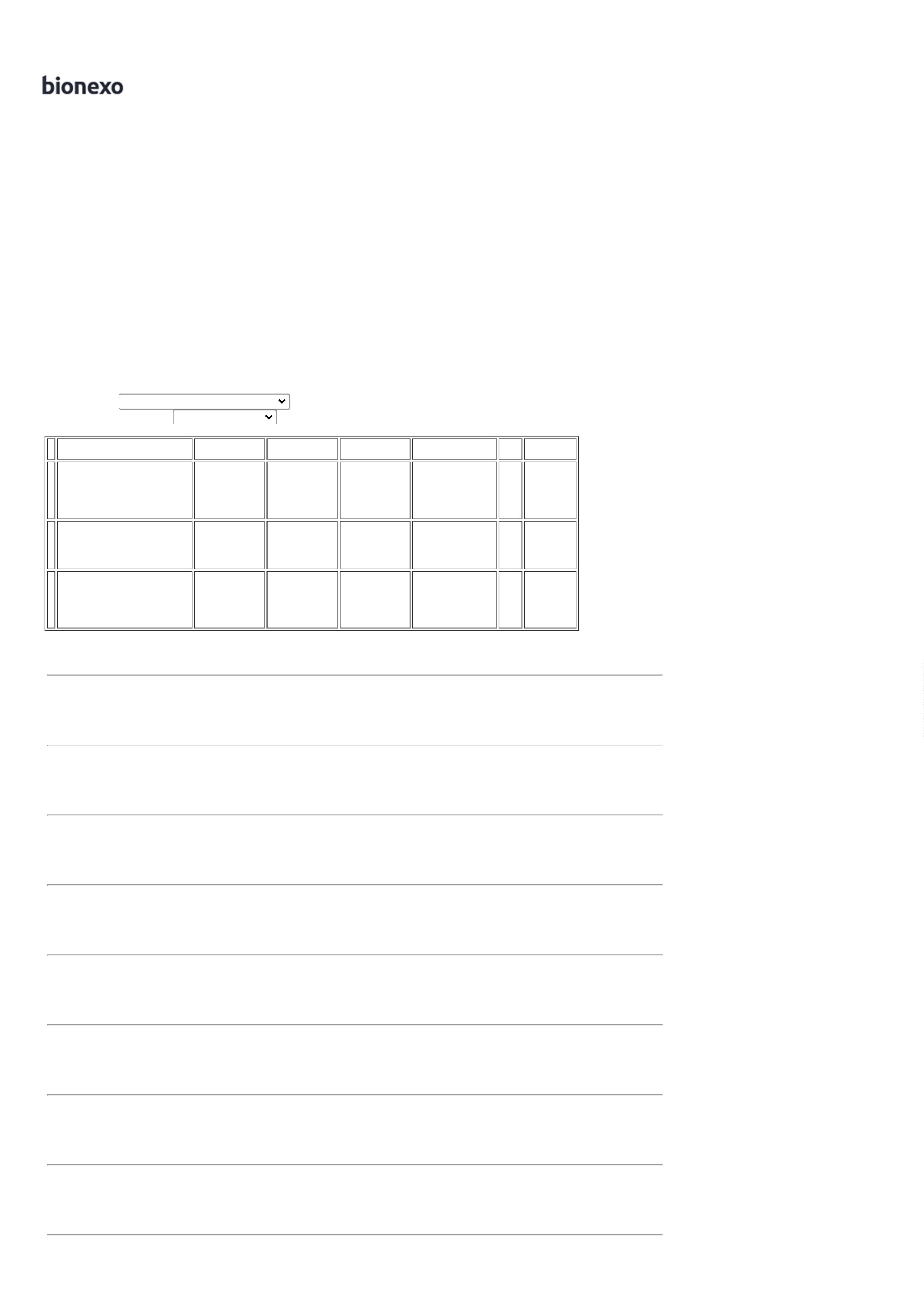 30/11/2022 15:45BionexoVERMELHO -METROSVERMELHO - SIL- SIL30/11/202215:41CAIXA PVC 4X2 ->MARCA/MODELO ATITULO DERosana DeOliveiraMouraCAIXA PVC 4X2 -TRAMONTINA -TRAMONTINACirurgicaGoianiaEireli222234REFERENCIA:1---UNDUNDUNDnullnullnull---R$ 1,4900 15 Unidade R$ 22,3500PORTEX / BLUE LINEULTRA SUCTIONAIDUNIDADE30/11/202215:41Rosana DeOliveiraMouraCAMPAINHA SEMFIO SEMBATERIA 200W -BESTER -CAMPAINHA SEMFIO SEM BATERIACirurgicaGoianiaEireliR$99,0000R$199,000063485294351 Unidade1200W30/11/202215:41BESTERCANALETAADESIVA PVCBRANCACANALETA ADESIVAPVC BRANCARosana DeOliveiraMouraCirurgicaGoianiaEireli220X10MM APROX.M -> TAMANHOR$179,800020X10MMR$ 8,9900 20 UnidadeAPROX. 2M -TRAMONTINA -TRAMONTINAAPROXIMADO DE 2METROS. - UNIDADE30/11/202215:41Rosana DeOliveiraMouraCANALETA SEMI-ABERTA EM PVCCANALETA SEMI-ABERTA EM PVC 40 60403X 80 X 2000 MMCirurgicaGoianiaEireliR$106,5000R$106,50002223357801-----UNDUNDUNDUNDUNDnullnullnullnullnull-----1 1 Maço50 X 80 X 2000MM - ALR - ALR30/11/202215:41Rosana DeOliveiraMouraCOLA PARACANO PVC POTECOLA PARA CANOPVC POTE 175GR - 40239POTECirurgicaGoianiaEireliR$14,90003 PoteR$ 44,7000R$ 47,8000175GR - SILOC -SILOC30/11/202215:41-Rosana DeOliveiraMouraDESEMGRIPANTESPRAY WHITE LUB300ML -> FRASCO 27819COM 300ML. -DESEMGRIPANTESPRAY WHITELUB 300ML -DIVERSOS -CirurgicaGoianiaEireliR$11,95004 Unidade30/11/202215:41UNIDADEDIVERSOSENGATEFLEXIVEL DE PVCP/ LAVATORIO1/2 X 40 CM -DIVERSAS -Rosana DeOliveiraMouraENGATE FLEXIVELDE PVC P/LAVATÓRIO 1/2 X 40CM - PEÇACirurgicaGoianiaEireli1437244260R$ 5,4500 10 Unidade R$ 54,500030/11/202215:41DIVERSOSRosana DeOliveiraMouraENGATE RAPIDOSTOP 1/2 -DIVERSAS -DIVERSOSCirurgicaGoianiaEireliENGATE RAPIDOSTOP 1/2R$68,0000R$204,00003 Unidade10 Unidade5 Unidade30/11/202215:41FECHADURA P/PORTA DEBANHEIROACABAMENTOESPELHO INOX -SOPRANDO -SOPRANDORosana DeOliveiraMouraFECHADURA P/PORTA DEBANHEIROACABAMENTOESPELHO INOXCirurgicaGoianiaEireliR$4,9000R$649,00003263270-UNDnull-630/11/202215:41FILTRO DE LINHA C/CABO 1.5-3M -> 1,5OU 3,0 METROS NOMINIMO 05 OU 06TOMADAS.-Rosana DeOliveiraMouraFILTRO DELINHA C/ CABO-3M 6 T -MEGATRON -MEGATRONCirurgicaGoianiaEireliR$64,0000R$320,000033356717416571655---UNDUNDUNDnullnullnull---30/11/202215:41UNIDADERosana DeOliveiraMouraFIO FLEXIVELFIO FLEXIVEL2.5MM PRETO -UNIDADECirurgicaGoianiaEireli2.5MM PRETO -CORFIO -R$224,0000R$ 2,2400 100 UnidadeCORFIO30/11/202215:41Rosana DeOliveiraMouraFIO FLEXIVEL50 V DE 2.5 MMVERMELHO -CORFIO -FIO FLEXIVEL 750 VDE 2.5 MM7CirurgicaGoianiaEireliR$224,0000R$ 2,2400 100 MetrosVERMELHO -METROS30/11/2022CORFIO15:41FITA TELADAADESIVA BRANCA P/DRYWALL 48MM XFITA TELADAADESIVABRANCA P/DRYWALL 48MMX 90M -DIVERSAS -DIVERSOSRosana DeOliveiraMoura90M - ROLO DE FITACirurgicaGoianiaEireliTELADA 90X48 MTBRANCA AUTOADESIVA PARAJUNTAS DER$34,50003849925-UNDnull-1 UnidadeR$ 34,500030/11/202215:41DRYWALL E PLACASCIMENTICIAS.Rosana DeOliveiraMouraLIXA MASSA 80 -DIVERSAS -DIVERSOSCirurgicaGoianiaEireliLIXA MASSA 80 -UNIDADE4434402981792--UNDUNDnullnull--R$ 0,9900 50 Unidade R$ 49,500030/11/202215:41Rosana DeOliveiraMouraLIXA PARAPAREDE NR. 180- DIVERSAS -DIVERSOSCirurgicaGoianiaEireliLIXA PARA PAREDENR. 180 - FOLHAR$ 0,990050 FolhaR$ 49,500030/11/202215:41LUMINARIAPLAFON 25WLED SOBREPORREDONDO 30CMRosana DeOliveiraMouraLUMINARIA PLAFON6 25W LED SOBREPOR 63266REDONDO 30CMCirurgicaGoianiaEireliR$69,1000R$44--UNDUNDnullnull--30 Unidade2.073,0000-DIVERSAS -DIVERSOS30/11/202215:417LUVA DE CORRER36970LUVA DECirurgicaR$ 17,9000 15 UnidadeR$Rosana Dehttps://bionexo.bionexo.com/jsp/RelatPDC/relat_adjudica.jsp2/7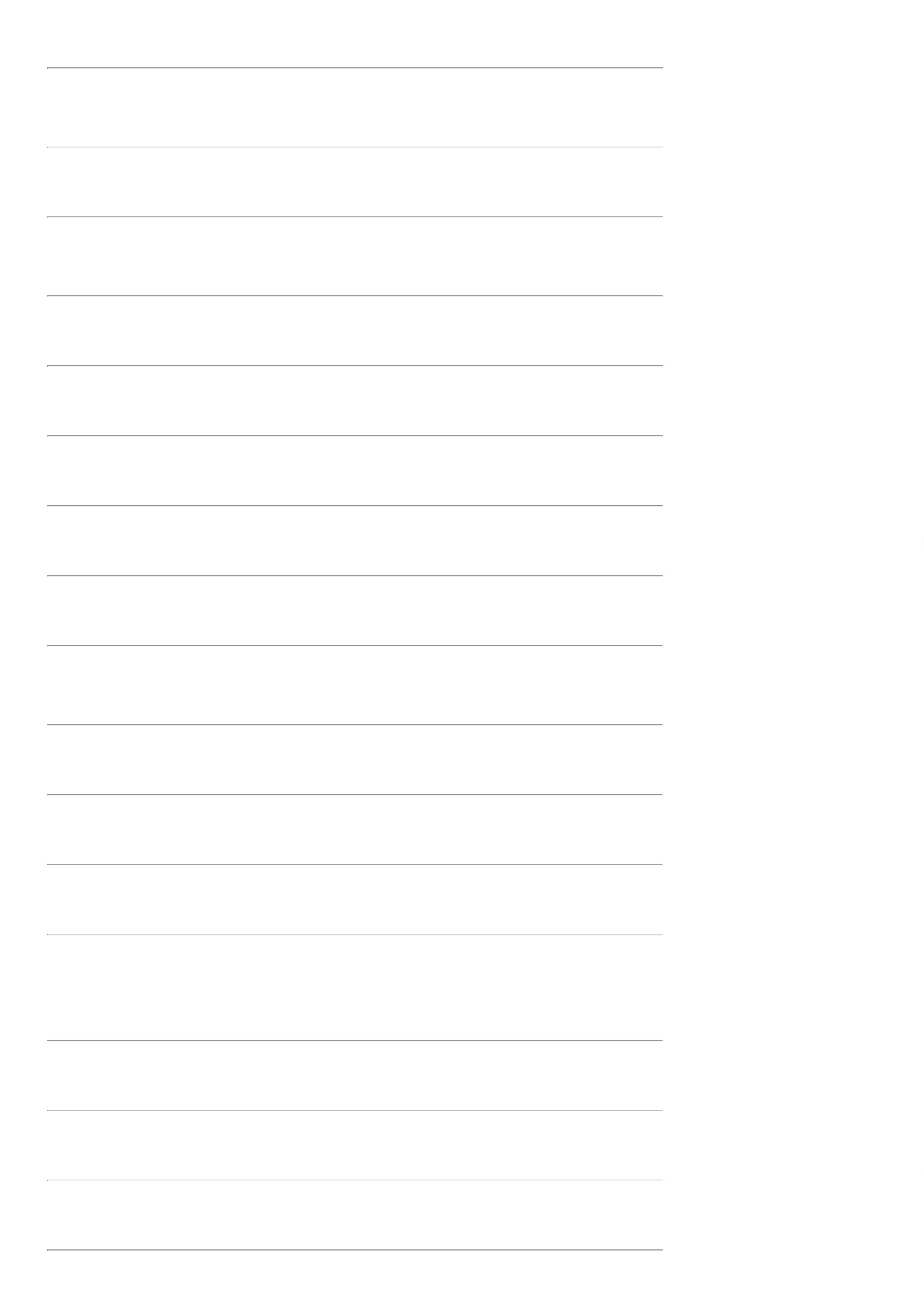 30/11/2022 15:45BionexoPVC 25MM P/ AGUACORRER PVC25MM P/ AGUAFRIA - DIVERSOS- DIVERSOSGoianiaEireli268,5000OliveiraMouraFRIA -> - CORPREFERENCIALMARROM - ATENDEA NORMA ABNT /NBR 5648. -30/11/202215:41UNIDADERosana DeOliveiraMouraMANGUEIRAPARA JARDIM100MT, DE 1/4 -DIVERSAS -MANGUEIRA PARAJARDIM 100MT,ABERTURA DE 1/4BICA ALTACirurgicaGoianiaEireliRespondeuincorretamenteo item cotado;R$647,500044555890155113-----UNDUNDUNDUNDUNDnullnull1 Unidade R$ 647,500030/11/2022DIVERSOS15:41MASSAASFALTICAPRONTA PARAUSO A FRIO -DIVERSAS -DIVERSOSRosana DeOliveiraMouraMASSA ASFALTICAPRONTA PARA USO 28602A FRIOCirurgicaGoianiaEireliR$185,0000R$----25 Unidade1 Unidade5 Lata4.625,000030/11/202215:41Rosana DeOliveiraMouraMASSA PARADRYWALL 30KG -MANUTENÇÃP PRLATA DE 30QUILOGRAMASMASSA PARADRYWALL 30KG -DIVERSAS -CirurgicaGoianiaEireliR$123,0000R$123,0000499242261nullDIVERSOS30/11/202215:41Rosana DeOliveiraMouraMASSA PVA LATA 18LTS ->EM LATA COMMASSA PVACAIXA 18 KG -DIVERSAS -DIVERSOSCirurgicaGoianiaEireliR$70,9000R$354,500025 KG18LTS OU CAIXACOM 28KG - LATA30/11/202215:41Rosana DeOliveiraMouraPALETEPALETE PLASTICO5 PRETO 100 X 60 X 4 64217CMPLASTICO PRETO100 X 60 X 4 CM- DIVERSAS -DIVERSOSCirurgicaGoianiaEireliR$94,5000R$null10 Unidade11.945,000030/11/202215:41PERFIL PUXADOREM ALUMINIOANODIZADO FOSCOPERFILPUXADOR EMALUMINIOANODIZADOFOSCO 15MM X3M - DIVERSAS -DIVERSOSRosana DeOliveiraMoura15MM X3M;ESPECIFICAÇÃO:PERFIL PUXADORALUMINIO SP-047LPARA 15MM BARRACirurgicaGoianiaEireliR$19,9000R$219,90006053159-UNDnull-1 Unidade230/11/202215:413M ANODIZADOFOSCO SPALUMINIOPERFIL TELAMOSQUITEIRAALUMINIOBRANCO BARRA6M - DIVERSAS -DIVERSOSRosana DeOliveiraMouraPERFIL TELACirurgicaGoianiaEireliMOSQUITEIRAALUMINIO BRANCOBARRA 6MR$174,9000R$699,60006677194563265----UNDUNDUNDUNDnullnullnullnull----4 Unidade5 Unidade2 Unidade10 Grama30/11/202215:41Rosana DeOliveiraMouraPORTA DEMADEIRA LISA2.10X80CM -DIVERSAS -DIVERSOSPORTA DE MADEIRALISA 2.10X80CM - 40195UNIDADECirurgicaGoianiaEireliR$45,0000R$211.225,000030/11/202215:41Rosana DeOliveiraMouraREFLETOR LEDCOLORIDO RGB50W IP66 -DIVERSAS -DIVERSOSREFLETOR LEDCOLORIDO RGBCirurgicaGoianiaEireliR$09,9800R$219,9600511024313050W IP6630/11/202215:41Rosana DeOliveiraMoura-REJUNTE EPOXIBRANCO 1 KG -DIVERSAS -REJUNTE EPOXIBRANCO 1 KG -KILOGRAMACirurgicaGoianiaEireliR$117,3000R$1.173,0000DIVERSOS30/11/202215:41REPARO P/VALVULADESCARGA 1.1/2> - MARCA ATITULO DEREFERENCIARosana DeOliveiraMouraREPARO P/ VALVULADESCARGA 1.1/2 ->- MARCA A TITULODE REFERENCIACirurgicaGoianiaEireli-R$69,00007788-UNDnull-3 Unidade R$ 207,000030/11/202215:41DOCOL. - UNIDADEDOCOL - DOCOL-DOCOLRosana DeOliveiraMouraSINALEIRO DEPORTA SEM FIOS-3 -mednovacao -mednovacaoCirurgicaGoianiaEireliSINALEIRO DEPORTA SEM FIO S-3R$895,0000R$888167634506040818326---UNDUNDUNDnullnullnull---10 Unidade8.950,000030/11/202215:41Rosana DeOliveiraMouraTERMINAL DECOMPRESSAOOLHAL 150MM -STA - STATERMINAL DECOMPRESSAOOLHAL 150MMCirurgicaGoianiaEireliR$59,50006 1 MaçoR$ 357,000030/11/202215:41Rosana DeOliveiraMouraTERMINAL DECOMPRESSAOOLHAL 16MM -STA - STATERMINAL DECOMPRESSAOOLHAL 16MMCirurgicaGoianiaEireliR$ 6,450010 1 MaçoR$ 64,500030/11/202215:41Rosana DeOliveiraMouraTERMINAL DECOMPRESSAOOLHAL 95MM -STA - STATERMINAL DECOMPRESSAOOLHAL 95MM?CirurgicaGoianiaEireliR$41,0000R$328,000089806037840852--UNDUNDnullnull--8 1 Maço5 Litro30/11/202215:41TINTA ACRILICAFOSCA A BASE DEAGUA. 18 LITROS.COR PRAIA ->TINTA ACRILICAFOSCA A BASEDE AGUA. 18CirurgicaGoianiaEireliR$599,5000R$Rosana DeOliveiraMoura2.997,5000LITROS. CORTINTA ACRILICAhttps://bionexo.bionexo.com/jsp/RelatPDC/relat_adjudica.jsp3/7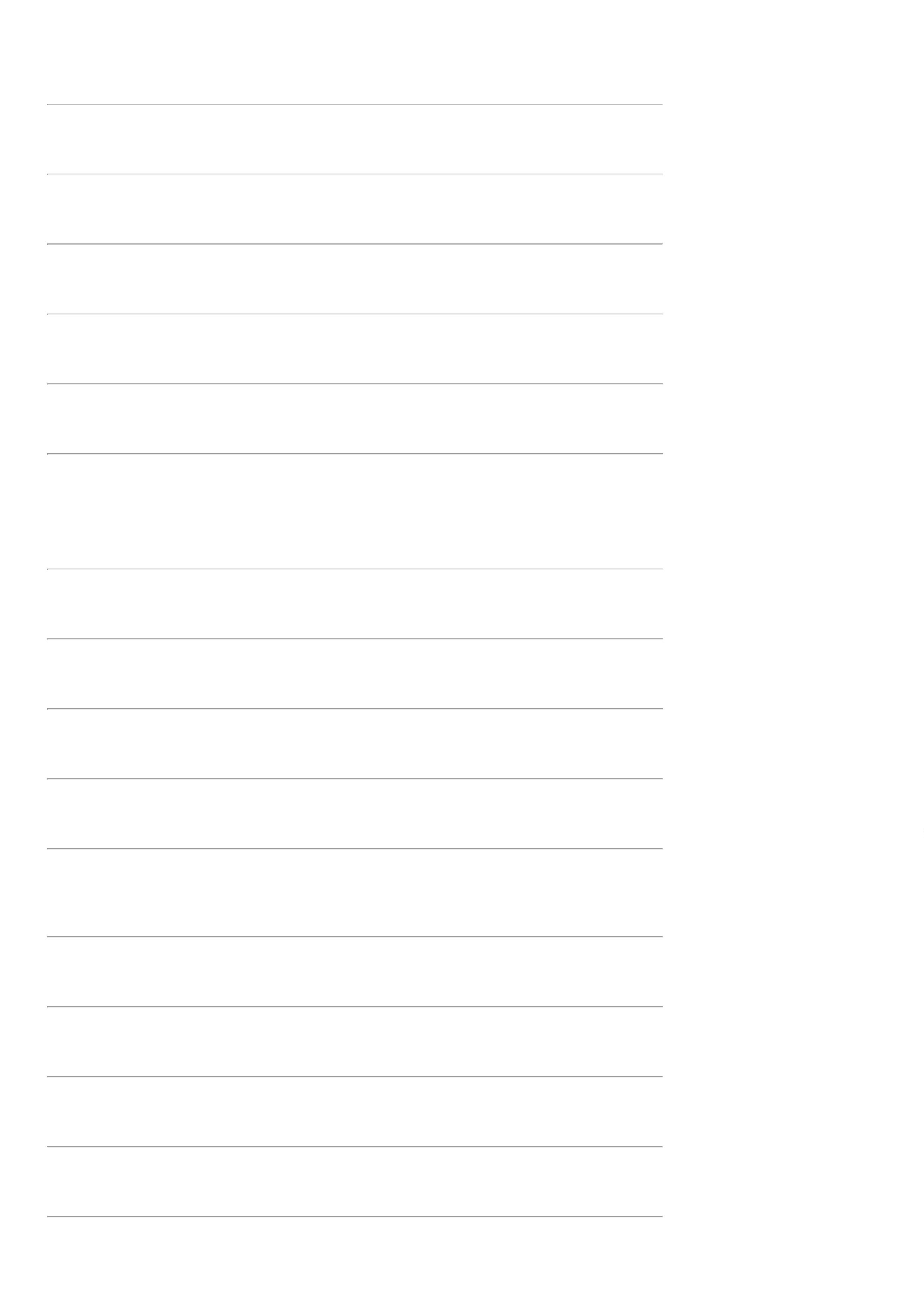 30/11/2022 15:45BionexoFOSCA A BASE DEAGUA. 18 LITROS.COR PRAIA -PALHA - GLASU -GLASU30/11/202215:41DESCRICAOCOMPLEMENTARBAIXO ODOR.SIMILAR A MARCACORAL - USOEXTERNO - LITRORosana DeOliveiraMouraTOMADA RJ-454X4 CONJUNTOCOMPLETO -DIVERSAS -TOMADA RJ-45 4X4CONJUNTOCirurgicaGoianiaEireliR$3,0000R$999993463268-----UNDUNDUNDUNDUNDnullnullnullnullnull-----20 Unidade81.660,0000COMPLETO30/11/202215:41DIVERSOSRosana DeOliveiraMouraTORNEIRA BOIA1.1/2 -DIVERSAS -DIVERSOSCirurgicaGoianiaEireliTORNEIRA BOIAR$268,0000R$268,0000991 Peca1.1/230/11/202215:41TORNEIRAMETALICA DEPAREDE.ABERTURA 1/4 -DIVERSAS -DIVERSOSRosana DeOliveiraMouraTORNEIRAMETALICA DE5 PAREDE. ABERTURA 39859CirurgicaGoianiaEireliR$83,9000R$419,50005 Unidade2 1 Maço5 Unidade1/4 BICA ALTA-UNIDADE30/11/202215:41Rosana DeOliveiraMouraTRILHO PARADISJUNTORESDIN 35MM - sta -staTRILHO PARADISJUNTORES DIN 61020CirurgicaGoianiaEireliR$28,500067R$ 57,000035MM30/11/202215:41Rosana DeOliveiraMouraTRINCHA DUPLACERDASINTETICA DE 3- DIVERSAS -DIVERSOSTRINCHA DUPLACERDA SINTETICA 44429DE 3CirurgicaGoianiaEireliR$8,3000R$141,5000230/11/202215:41TotalParcial:R$2178.032.294,5500Total de Itens da Cotação: 97Total de Itens Impressos: 47Programaçãode EntregaPreçoUnitárioProdutoCódigoFabricanteEmbalagem Fornecedor Comentário JustificativaQuantidade Valor Total UsuárioRosana DeOliveiraMouraLONA LISADUPLA FACELONA LISA DUPLAFACE PRETA EBRANCA 3M -FERRAGISTAAREIAOEIRELIR$13,0000R$650,00004550647-PRETA E BRANCA UNIDADEX50MTS -DIVERSOSnull-50 Unidade4>METRO30/11/202215:41TotalParcial:R$650,000050.0Total de Itens da Cotação: 97Total de Itens Impressos: 1Programaçãode EntregaPreçoUnitárioProdutoCódigoFabricanteEmbalagem Fornecedor Comentário JustificativaQuantidade Valor Total UsuárioRosana DeOliveiraMouraACIONADOR DEBANHEIRO SEM FIOAC3 (COM BATERIA) 40665N.S -PA-1538 -ACIONADOR DEBANHEIRO SEMFIO AC3 (COMBATERIA) N.S -PA-1538 - ANEPM DOSREIS LTDAR$559,0000R$1------UNDUNDUNDUNDUNDUNDnullnullnullnullnullnull------10 Unidade15 Unidade5 Unidade20 Unidade1 Unidade5.590,000030/11/2022UNIDADE15:41ACIONADOR DEBANHEIRO SEMFIO AC3 (COMBATERIA) N.S108 -Rosana DeOliveiraMouraACIONADOR DEBANHEIRO SEM FIOAC3 (COM BATERIA)N.S 108 - UNIDADEPM DOSREIS LTDAR$559,0000R$2347894065740671406673980167988.385,000030/11/202215:41MEDINOVACAOACIONADOR DELEITO SEM FIOAP3 (COMBATERIA) N.SPA-1538 -Rosana DeOliveiraMouraACIONADOR DELEITO SEM FIO AP3(COM BATERIA) N.SPA-1538 - UNIDADEPM DOSREIS LTDAR$559,0000R$2.795,000030/11/202215:41MEDINOVACAOACIONADOR DELEITO SEM FIOAP3 (COMBATERIA) N.S.108 -Rosana DeOliveiraMouraACIONADOR DELEITO SEM FIO AP3(COM BATERIA) N.S.PM DOSREIS LTDAR$559,0000R$11.180,0000108 - UNIDADE30/11/202215:41MEDINOVACAORosana DeOliveiraMouraADAPTADOR SDSCOM MANDRIL PARAMARTELET -ADAPTADOR SDSCOM MANDRILPARA MARTELET- LTPM DOSREIS LTDAR$49,9500R$ 49,9500UNIDADE30/11/202215:41Rosana DeOliveiraMouraAREIA MEDIALAVADA -> AREIADE CIMENTO -AREIA MEDIALAVADA - FRPM DOSREIS LTDAR$288,50007 MetroCúbicoR$2.019,5000METRO CÚBICO30/11/202215:41Rosana DeOliveiraMouraARGAMASSA ACISACO 20KG -QUARTZOLITARGAMASSA ACISACO 20KGPM DOSREIS LTDAR$179,90004331333245--UNDUNDnullnull-R$ 17,9900 10 Unidade30/11/202215:4110ASSENTOSANITARIO P/CADEIRA DE BANHOASSENTO COMTAMPA PARAVASO SANITARIOPM DOSREIS LTDARespondeuincorretamente 132,0000o item cotado;R$10 UnidadeR$Rosana DeOliveiraMoura1.320,0000https://bionexo.bionexo.com/jsp/RelatPDC/relat_adjudica.jsp4/7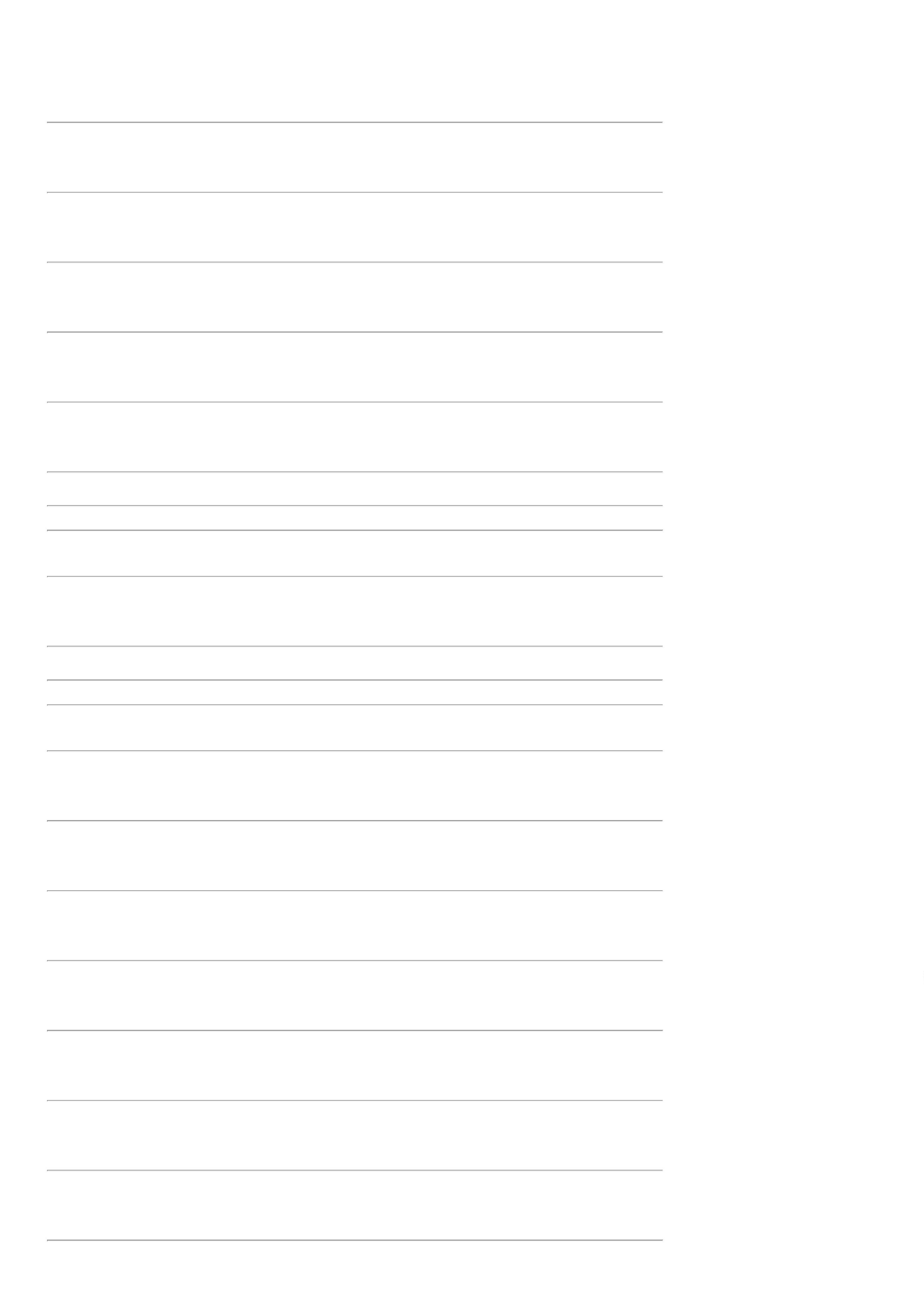 30/11/2022 15:45Bionexo-> - ASSENTOSANITARIOUNIVERSAL OVAL- MEBUKI -30/11/202215:41FECHADO OVAL -FIXACAOMEBUKIREFORCADA -ADAPTAVEL AQUALQUER TIPO DECADEIRA DEBANHO. - UNIDADERosana DeOliveiraMouraBARRA CHATABARRA CHATA1/2X1/8 - MRPM DOSREIS LTDAR$36,0000R$144,00001111223334163449----------UNDUNDUNDRLnullnullnullnullnullnullnullnullnullnull----------4 Unidade2 Unidade1/2X1/830/11/202215:41Rosana DeOliveiraMouraBATERIA PARATELEFONE SEMFIO N-MH 6002.4V -BATERIA PARA2 TELEFONE SEM FIO 48872N-MH 600 2.4VPM DOSREIS LTDAR$23,9500R$ 47,9000R$ 99,750030/11/202215:41INTELBRASRosana DeOliveiraMouraBISNAGA PU 30 -PUPM DOSREIS LTDAR$19,95003BISNAGA PU 30436925 Unidade30/11/202215:41Rosana DeOliveiraMouraBOBINA DEPAPEL MOLDEKRAFT PURO -KRAFTBOBINA DE PAPEL4 MOLDE KRAFT PURO 39922PM DOSREIS LTDAR$165,0000R$330,00002 Unidade-UNIDADE30/11/202215:41Rosana DeOliveiraMouraCIMENTO 50KG ->SACO DE 50KGCIMENTO 50KG -CIPLANPM DOSREIS LTDAR$53,9000R$808,5000693490401784612063408401535391SC15 Quilograma30/11/202215:41Rosana DeOliveiraMouraDOBRADICA DEPRESSAO P/ PORTAARMARIO RETADOBRADICA DEPRESSAO P/PORTA ARMARIORETA 35MM - VDPM DOSREIS LTDAUNDUNDUNDUNDKGR$ 4,9000 15 Unidade R$ 73,500035MM30/11/202215:41Rosana DeOliveiraMouraFECHADURAPARA ARMARIOVERTICALNIQUELADA 17,5X 20 MM - KAFECHADURA PARAARMARIO VERTICALNIQUELADA 17,5 XPM DOSREIS LTDAR$16,95005 Unidade4 Unidade1 UnidadeR$ 84,750020 MM30/11/202215:41Rosana DeOliveiraMouraFILTRO CLASSE A3.MEDIDAS10X610X85MM -UNIDADEFILTRO CLASSEA3. MEDIDAS610X610X85MM -LINTERPM DOSREIS LTDAR$R$61.040,00004.160,000030/11/202215:41Rosana DeOliveiraMouraGARRAFATERMICA C/ALCA 5L -TERMOGARRAFA TERMICAC/ ALCA 5LPM DOSREIS LTDAR$53,5000R$ 53,500030/11/202215:41Rosana DeOliveiraMouraGESSO EM POBRANCO -ASSENTAMAISGESSO EM POBRANCO - QUILOPM DOSREIS LTDA33199R$ 3,4900 20 Quilograma R$ 69,800030/11/202215:41GUIA PARAPAREDES DRYWALLE FORRO DE GESSO48 MM - PRODUTOTEM QUE ESTAR EMCONFORMIDADECOM A NORMAABNT 15.758:2009;ESTRUTUTAGUIA PARAPAREDESDRYWALL EFORRO DEGESSO 48 -TRAMONTINARosana DeOliveiraMouraPM DOSREIS LTDAR$33,3000R$166,500041HORIZONTAL;26672-UNDnull-5 UnidadePAREDES E FORRO;ESPESSURA MÍNIMADE CHAPA DE AÇO:30/11/202215:410,50MM;COMPRIMENTO DABARRA:3MT;GALVANIZAÇÃO: Z275; TAMANHO:48MM.Rosana DeOliveiraMouraJANELA DEALUMINIOJANELA DEALUMINIO100X60MM - FRPM DOSREIS LTDAR$928,0000R$928,00004259866-UNDnull-1 Unidade100X60MM30/11/202215:41Rosana DeOliveiraMouraMECANISMO DEENTRADA CAIXAACOPLADA TIPOTORREMECANISMO DEENTRADA CAIXAACOPLADA TIPOTORRE - LWPM DOSREIS LTDA55236349226675--UNDUNDnullnull--R$ 47,9000 2 UnidadeR$ 95,800030/11/202215:41MONTANTE PARAPAREDES DRYWALLE FORRO DE GESSOMONTANTE PARAPAREDESDRYWALL EFORRO DEGESSO 48 MM -FERPM DOSREIS LTDAR$10 UnidadeR$405,0000Rosana DeOliveiraMoura40,500048 MM - PRODUTOTEM QUE ESTAR EMCONFORMIDADECOM A NORMA30/11/202215:41ABNT 15.758:2009;ESTRUTUTAHORIZONTAL;PAREDES E FORRO;ESPESSURA MÍNIMADE CHAPA DE AÇO:https://bionexo.bionexo.com/jsp/RelatPDC/relat_adjudica.jsp5/7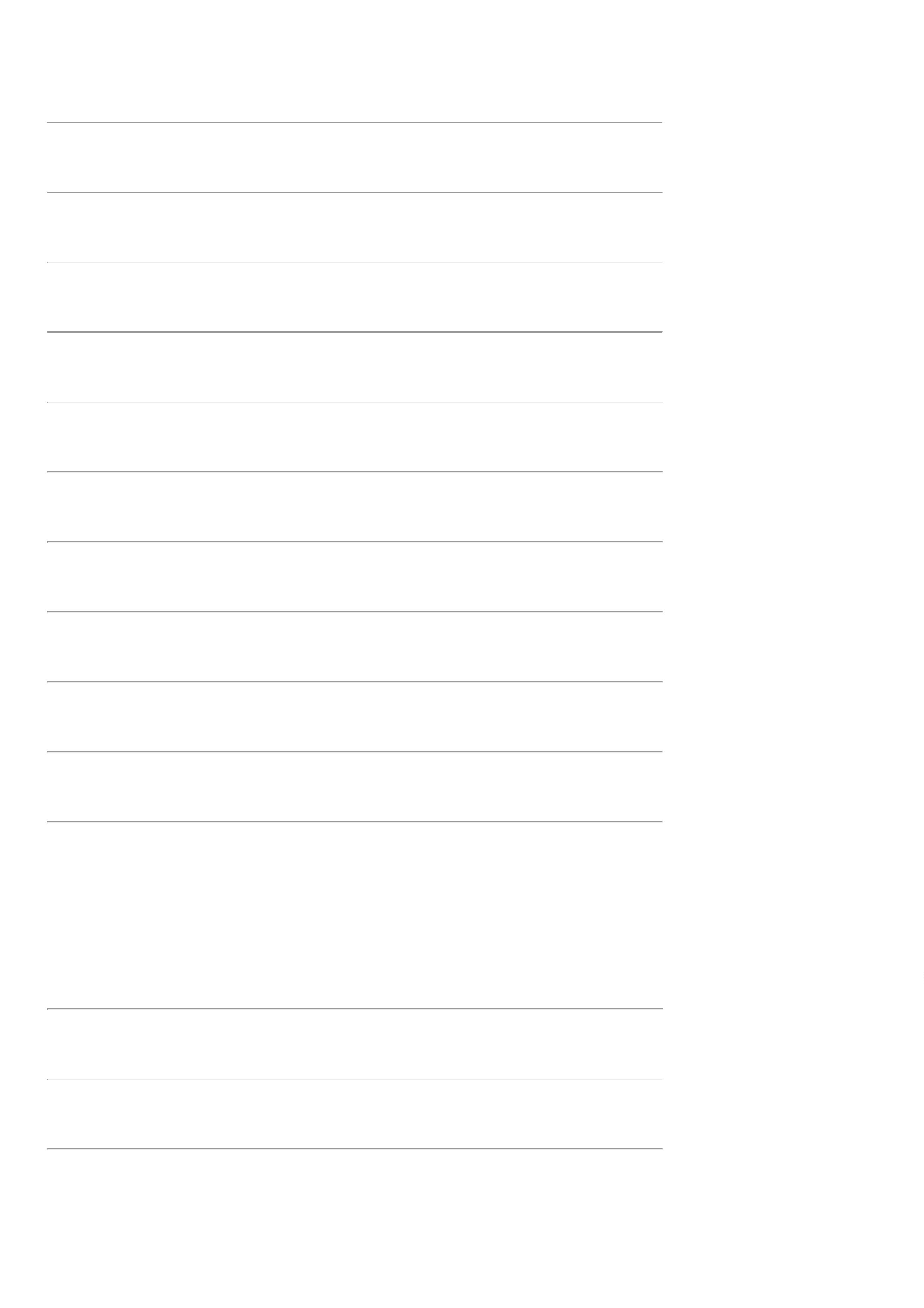 30/11/2022 15:45Bionexo0,50MM;COMPRIMENTO DABARRA:3MT;GALVANIZAÇÃO: Z275; TAMANHO:8MM.4Rosana DeOliveiraMouraOLHAL 1,2 -,5MM - DRPM DOSREIS LTDA55555664 OLHAL 1,2 - 2,5MM? 28210-------UNDUNDUNDUNDUNDUNDUNDnullnullnullnullnullnullnull-------R$ 0,780030 1 MaçoR$ 23,4000230/11/202215:41Rosana DeOliveiraMouraPARAFUSO AUTOBROCANTEFLANGEADO 4.2 X19MM - UNIDADEPARAFUSO AUTOBROCANTEFLANGEADO 4.2X 19MM - PCPM DOSREIS LTDA627954R$ 0,1700 300 Unidade R$ 51,000030/11/202215:41Rosana DeOliveiraMouraPARAFUSOCABECA CHATAPHILLIPS 3,5 X14 MM -PARAFUSO CABECA7 CHATA PHILLIPS 3,5 51584X 14 MMPM DOSREIS LTDAR$ 0,0900 500 Unidade R$ 45,000030/11/202215:41JOMARCARosana DeOliveiraMouraPARAFUSOPHILIPSCHIPBOARD4,0X40MM -JOMARCAPARAFUSO PHILIPSPM DOSREIS LTDA8923CHIPBOARD4,0X40MM4856118494R$ 0,1400 50 UnidadeR$ 7,000030/11/202215:41Rosana DeOliveiraMouraPARAFUSO S-8 -UNIDADEPARAFUSO S-8 -JMPM DOSREIS LTDAR$ 0,1900 300 Unidade R$ 57,000030/11/202215:41Rosana DeOliveiraMouraPLACA DEDRYWALLSTANDARD 1,80X 1,20 M - DRYPLACA DE DRYWALLPM DOSREIS LTDAR$62,9000R$503,2000STANDARD 1,80 X 49946,20 M8 Unidade130/11/202215:41Rosana DeOliveiraMouraPLAFON DEEMBUTIR LEDREDONDO 24WPLAFON DEEMBUTIR LEDREDONDO 24W30CM - LEDPM DOSREIS LTDAR$69,5000R$6102220 Unidade1.390,000030CM30/11/202215:41PORCELANATO0X60 CM3SUPERFICIEACETINADO.ACABAMENTO RETIF-> PORCELANATOPORCELANATO30X60 CMSUPERFICIEACETINADO.ACABAMENTORETIF - INCERosana DeOliveiraMoura30X60 CM(SUPERFICIEACETINADO.ACABAMENTOPM DOSREIS LTDAR$59,900050 MetroQuadradoR$6440966-MTnull-2.995,000030/11/202215:41RETIFICADO. USOEM PAREDE). CORDIAMANTE BRANCO.WHITE PLAIN OUCETIM BIANCO -METRO QUADRADOPORTA DELAMBRI DEABRIR BRANCOCOM PORTAL2,10 X 0,90 M -FRRosana DeOliveiraMouraPORTA DE LAMBRIDE ABRIR BRANCOCOM PORTAL 2,10 XPM DOSREIS LTDAR$R$666677567801518635403654045540444019464162------UNDUNDUNDUNDUNDUNDnullnullnullnullnullnull------1 Unidade1 Unidade1 Unidade1 Unidade2.495,00002.495,00000,90 M30/11/202215:41PORTA DELAMBRIL DEABRIR BRANCOCOM PORTAL2,10 X 0,80 M -VALUCHIRosana DeOliveiraMouraPORTA DE LAMBRILDE ABRIR BRANCOCOM PORTAL 2,10 XPM DOSREIS LTDAR$R$3.970,52003.970,52000,80 M30/11/202215:41PORTA DELAMBRIL DEABRIR BRANCOCOM PORTAL2,10 X 1,00 M -FRRosana DeOliveiraMouraPORTA DE LAMBRILDE ABRIR BRANCOCOM PORTAL 2,10 XPM DOSREIS LTDAR$R$2.692,00002.692,00001,00 M30/11/202215:41PORTA DELAMBRIL DEABRIR BRANCOCOM PORTAL2,10 X 1,40 M -FRRosana DeOliveiraMouraPORTA DE LAMBRILDE ABRIR BRANCOCOM PORTAL 2,10 XPM DOSREIS LTDAR$R$3.185,00003.185,00001,40 M30/11/202215:41Rosana DeOliveiraMouraPORTA LISA DEMADEIRA 1.00 X..10 M - UNIDADEPORTA LISA DEMADEIRA 1.00 X2..10 M - FRPM DOSREIS LTDAR$303,90002 Unidade R$ 607,8000230/11/202215:41Rosana DeOliveiraMouraPRIMER PUAUTOMOTIVOCINZA 800ML -FTPRIMER PUAUTOMOTIVOCINZA 800MLPM DOSREIS LTDAR$60,58001 UnidadeR$ 60,580030/11/202215:41Rosana DeOliveiraMouraQuantidadeacima donecessáriopara aREBITE POP 4,8 X5 MMREBITE POP 4,8X 25 MM - FTPM DOSREIS LTDA77234991764117--UNDUNDnullnullR$ 0,2400 200 Unidade R$ 48,0000230/11/202215:41instituição;REBITE POP EMALUMINIO 4,0 X 20MMREBITE POP EMALUMINIO 4,0 X20 MM - LRPM DOSREIS LTDA-R$ 0,1900 400 Unidade R$ 76,0000 Rosana DeOliveiraMourahttps://bionexo.bionexo.com/jsp/RelatPDC/relat_adjudica.jsp6/7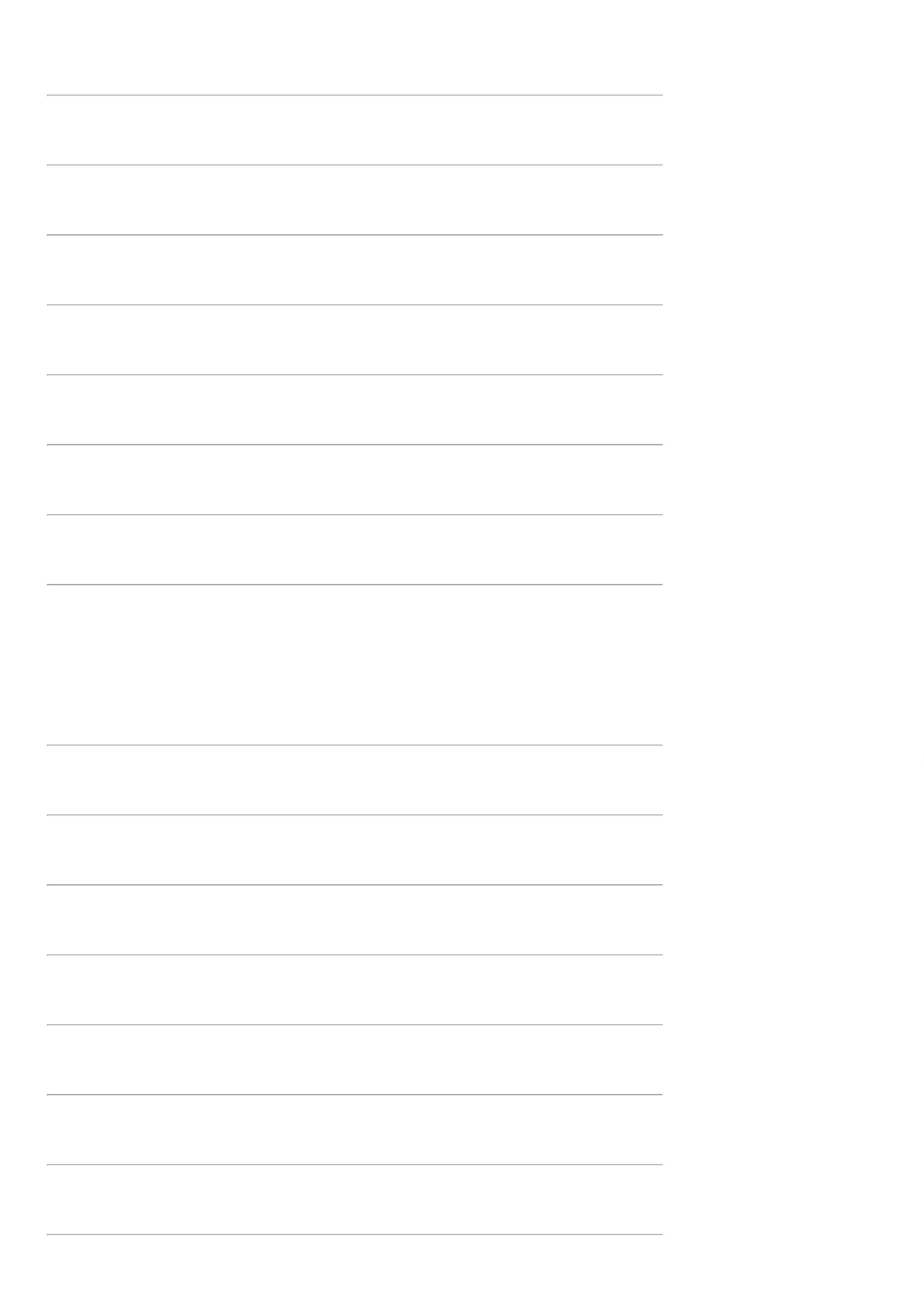 30/11/2022 15:45Bionexo30/11/202215:41Rosana DeOliveiraMouraRELE DESOBRECARGA -TERMICO 2,5 ARELE DESOBRECARGA -TERMICO 2,5 A 4,0APM DOSREIS LTDAR$175,0000R$175,000077788888899689023459126423463479139174088963267259-----------UNDUNDUNDUNDUNDUNDUNDUNDUNDUNDUNDnullnullnullnullnullnullnullnullnullnullnull-----------1 Unidade1 Unidade2 Unidade20 Unidade10 Unidade4,0A 1NA+1NF -1NA+1NF30/11/2022RT15:41Rosana DeOliveiraMouraSERPENTINA P/CONDENSADORA9000BTUSHEFE09B2IA COMP.ELGINSERPENTINA P/CONDENSADORA9000BTUSHEFE09B2IACOMP. - ELGINPM DOSREIS LTDAR$740,1600R$740,160030/11/202215:41Rosana DeOliveiraMouraSERROTE PARAGESSO 12SERROTE PARAGESSO 12 - FRPM DOSREIS LTDAR$48,5000R$ 97,000030/11/202215:41Rosana DeOliveiraMouraSIFAOSANFONADOCORRUGADO -SFSIFAO SANFONADOCORRUGADO -UNIDADEPM DOSREIS LTDAR$154,0000R$ 7,700030/11/202215:41Rosana DeOliveiraMouraSPOT SUPER LEDREDONDOSANCA GESSOBIVOLT 5W LUZBRANCA - LEDSPOT SUPER LEDREDONDO SANCAGESSO BIVOLT 5WLUZ BRANCA FRIAPM DOSREIS LTDAR$18,9000R$189,000030/11/202215:41Rosana DeOliveiraMouraTAMPA CEGA 4X2 -UNIDADETAMPA CEGA 4X2- LEPM DOSREIS LTDAR$ 2,9500 10 Unidade R$ 29,500030/11/202215:41Rosana DeOliveiraMouraTAMPA CEGA 4X4 ->COR BRANCA -UNIDADETAMPA CEGA 4X4TRAMONTINAPM DOSREIS LTDA2355264157604095187663269R$ 5,95005 Unidade2 Unidade10 1 Maço2 LataR$ 29,7500-30/11/202215:41Rosana DeOliveiraMouraTAMPA ESGOTO T27SIMPLES EM FERROFUNDIDO 43 X 50CMTAMPA ESGOTOT27 SIMPLES EMFERRO FUNDIDO43 X 50 CM - FERPM DOSREIS LTDAR$245,9000R$491,800030/11/202215:41Rosana DeOliveiraMouraTERMINAL PINOAZUL 16MMTERMINAL PINOAZUL 16MM - FRPM DOSREIS LTDAR$ 7,9000R$ 79,000030/11/202215:41Rosana DeOliveiraMouraTINTAAUTOMOTIVA PUCOR BRANCOTINTA AUTOMOTIVAPU COR BRANCOPM DOSREIS LTDAR$368,0000R$736,00003,6L3,6L - LT30/11/202215:41Rosana DeOliveiraMouraTOMADA RJ-45 4X2CONJUNTOTOMADA RJ-454X2 CONJUNTOCOMPLETO - FERPM DOSREIS LTDAR$25,9000R$518,000020 UnidadeCOMPLETO30/11/202215:41TotalParcial:R$2117.060.432,0600Total de Itens da Cotação: 97Total de Itens Impressos: 49TotalGeral:R$4345.093.376,6100Clique aqui para geração de relatório completo com quebra de páginahttps://bionexo.bionexo.com/jsp/RelatPDC/relat_adjudica.jsp7/7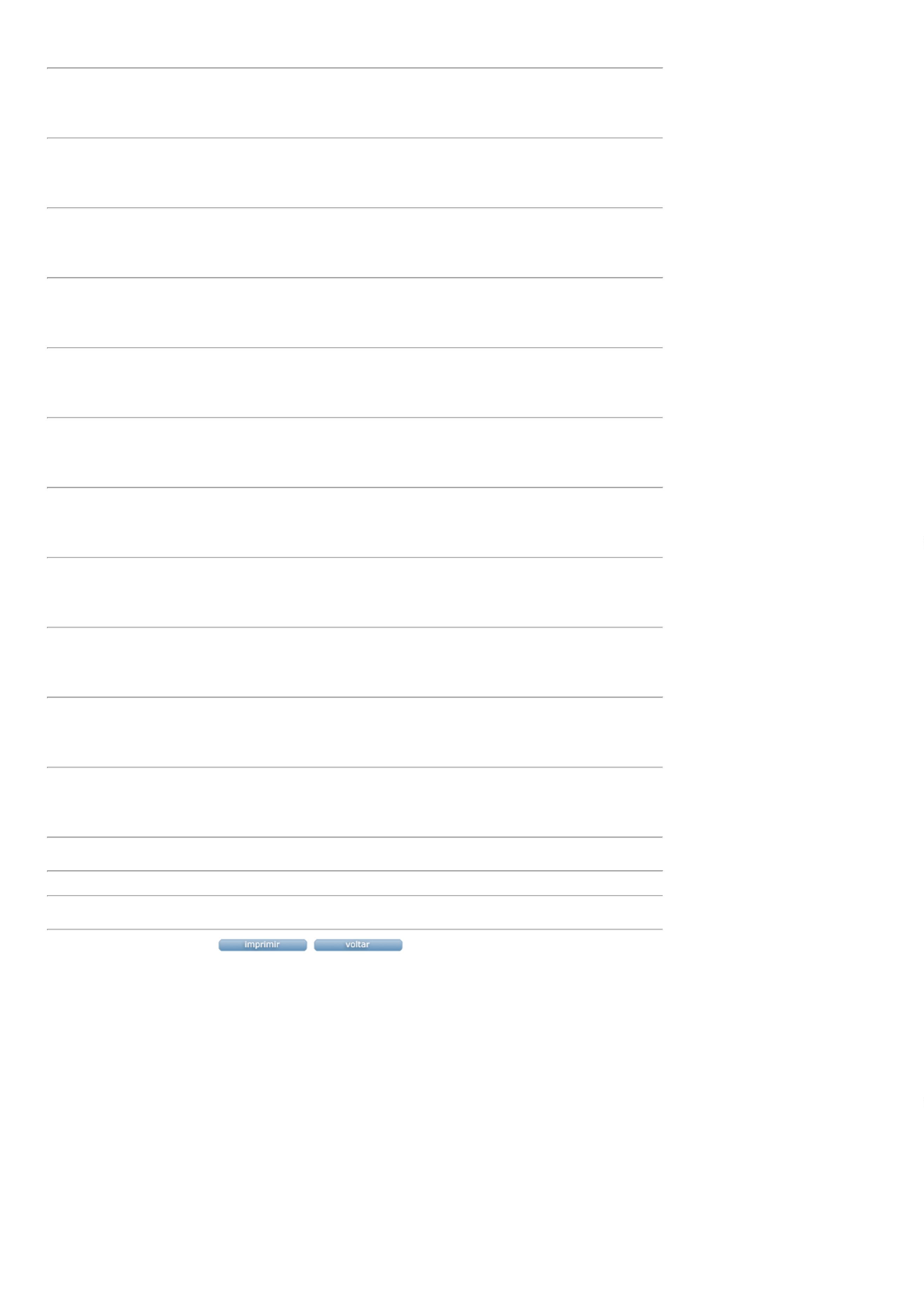 